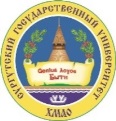 Заявление.Прошу отчислить из Университета моего/мою сына/дочь/опекаемого _____________________________________________________________________________,(фамилия, имя, отчество обучающегося полностью)обучающегося/обучающуюся на ___ курсе в группе __________ по направлению подготовки / специальности ____________________________________________________________________________________________________________________________(код, наименование направления подготовки/специальности)по __________________________________форме обучения ______________________________________________________________________________________________________(на бюджетной основе / на бюджетной основе (целевой прием) / по договору об оказании платных образовательных услуг)по моему желанию и выдать справку об обучении.Проректору по учебно-методической работеЕ.В. Коноваловой_________________________________________________________(Ф.И.О. обучающегося полностью в родительном падете)обучающегося_____курса __________группы________________________________________________________,                        (аббревиатура наименования института/колледжа)по направлению подготовки / специальности_________________________________________________________(код, наименование направления подготовки/специальности)_________________________________________________________по_______________________форме обучения                          (очной/заочной/очно-заочной)_________________________________________________________ (на бюджетной основе / на бюджетной основе (целевой прием) / по договору об оказании платных образовательных услуг))конт. тел.    ____________________________«_____»______________20____г.(подпись)Согласовано:Директор института/колледжа«_____»______________20__г.(аббревиатура наименования института/колледжа)_________________________/______________________________________             (подпись)                                  (Фамилия И.О.)Начальник ОКО / УО по ЗФО________________________/______________________________________             (подпись)                                  (Фамилия И.О.)